Работа в инклюзивном лагере.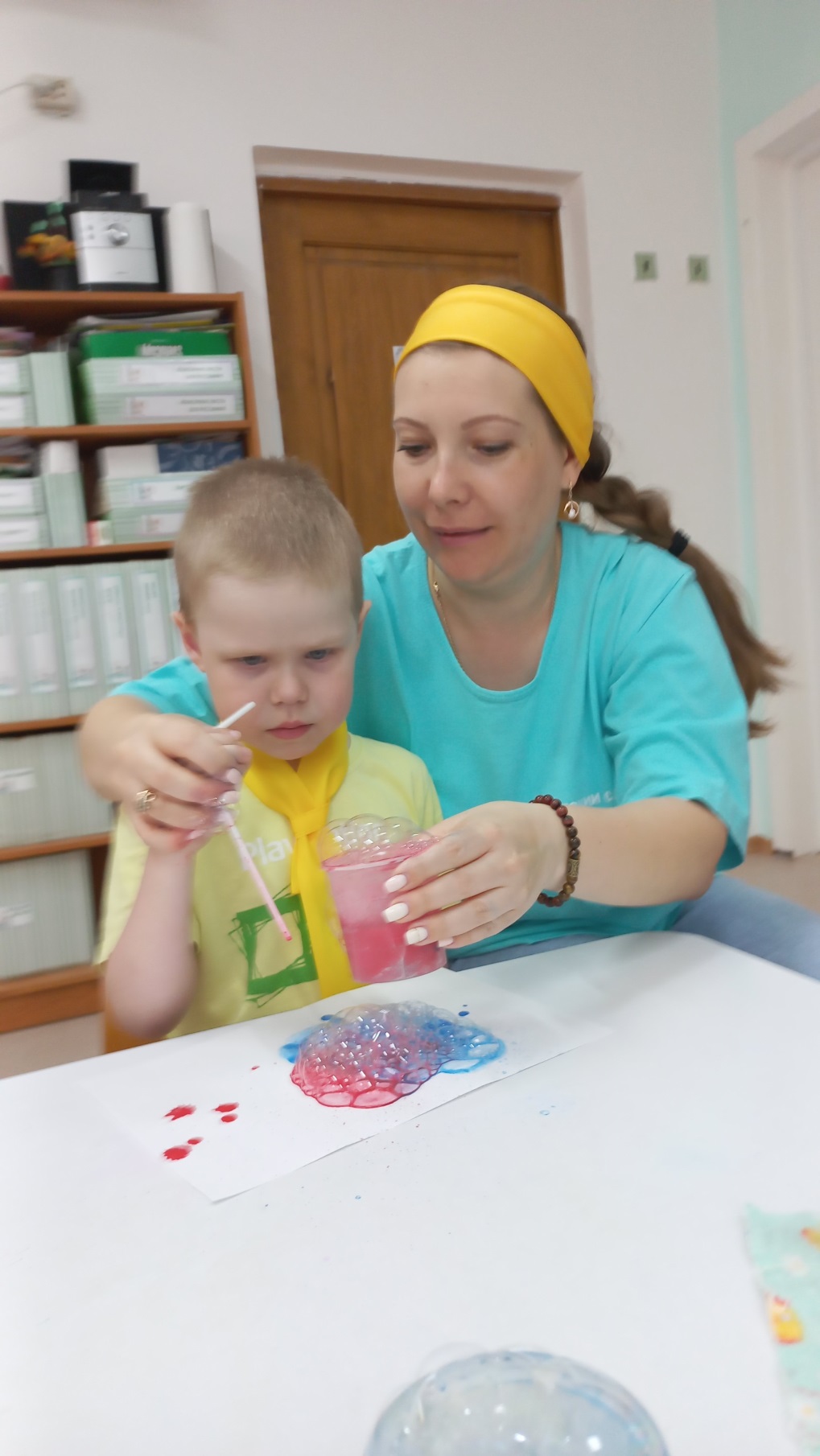 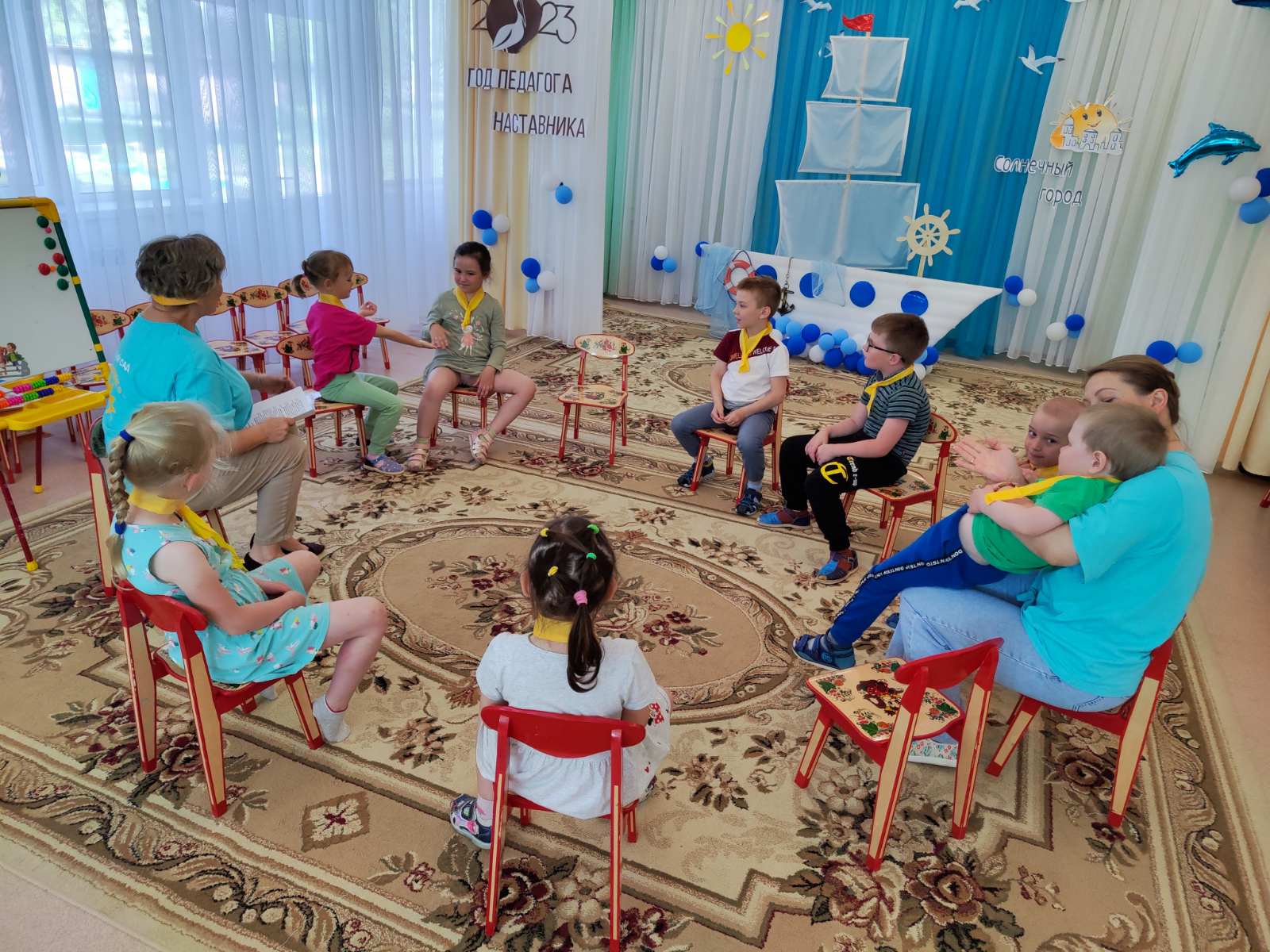 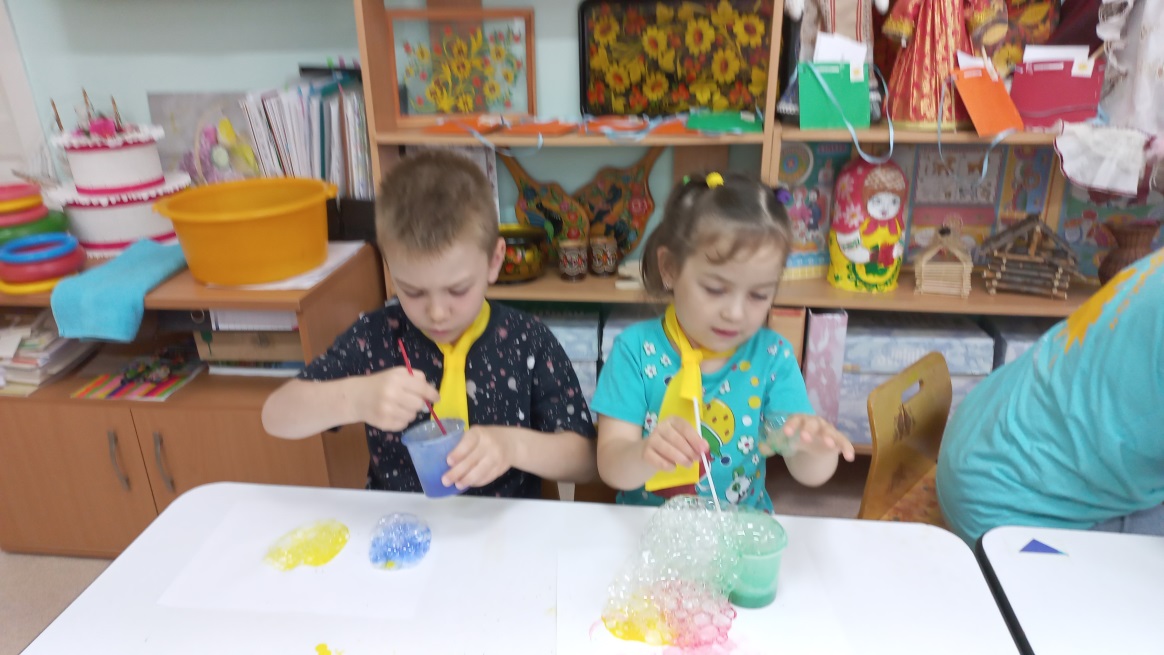 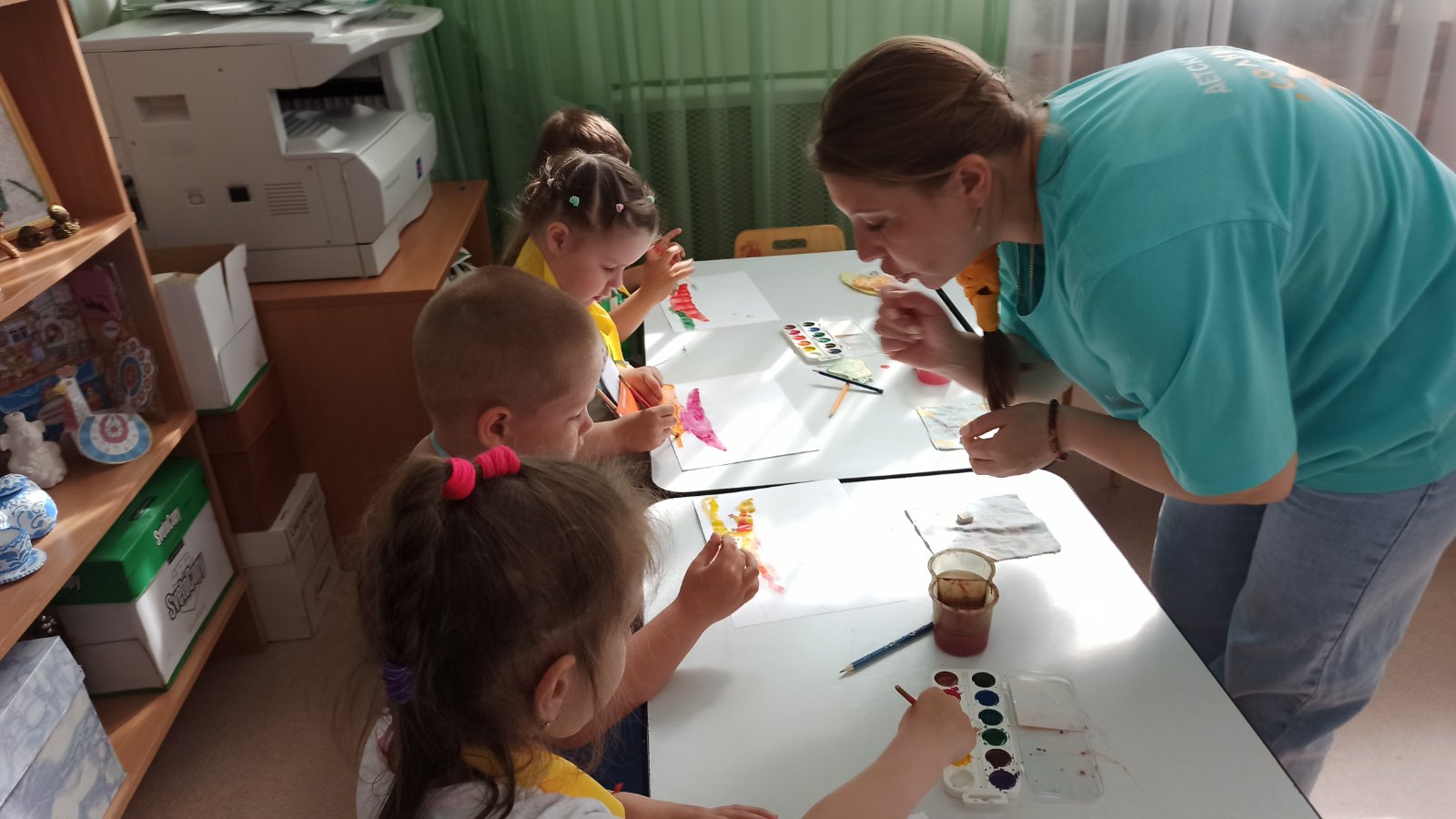 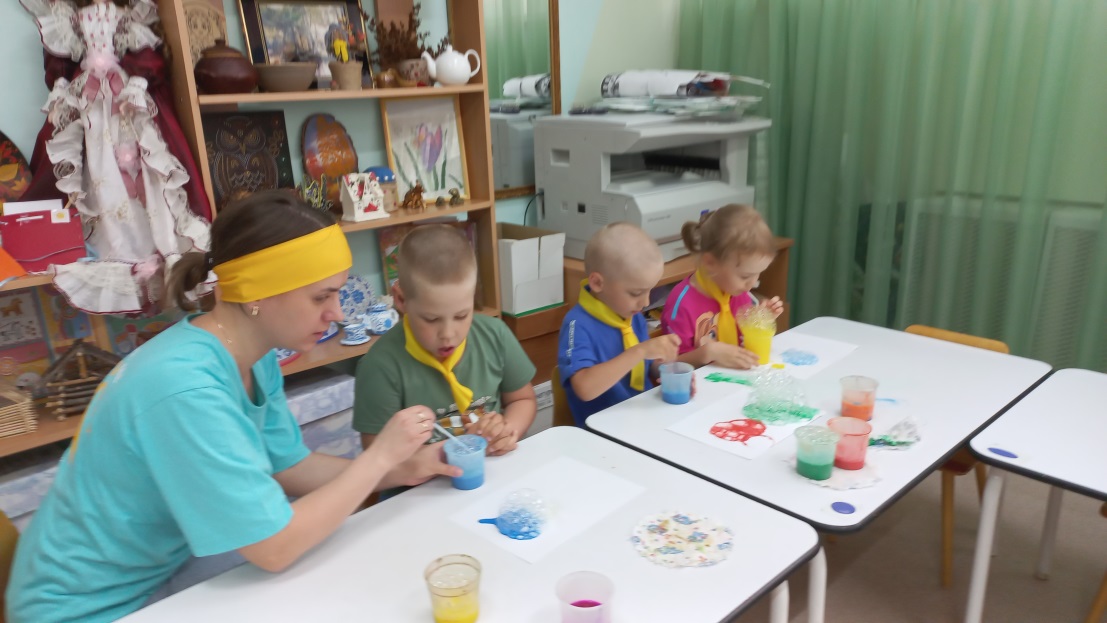 